Supporting InformationUnexpectedly high levels of cryptic diversity uncovered by a complete DNA barcoding of reptiles of the Socotra ArchipelagoRaquel Vasconcelos, Santiago Montero-Mendieta, Marc Simó-Riudalbas, Roberto Sindaco, Xavier Santos, Mauro Fasola, Gustavo LlorenteEdoardo RazzettiSalvador CarranzaS2 Fig. Maximum likelihood phylogenetic tree for all reptiles of the Socotra Archipelago. Phylogenetic relationships based on COI gene. Bootstrap values >70% are shown next to the nodes.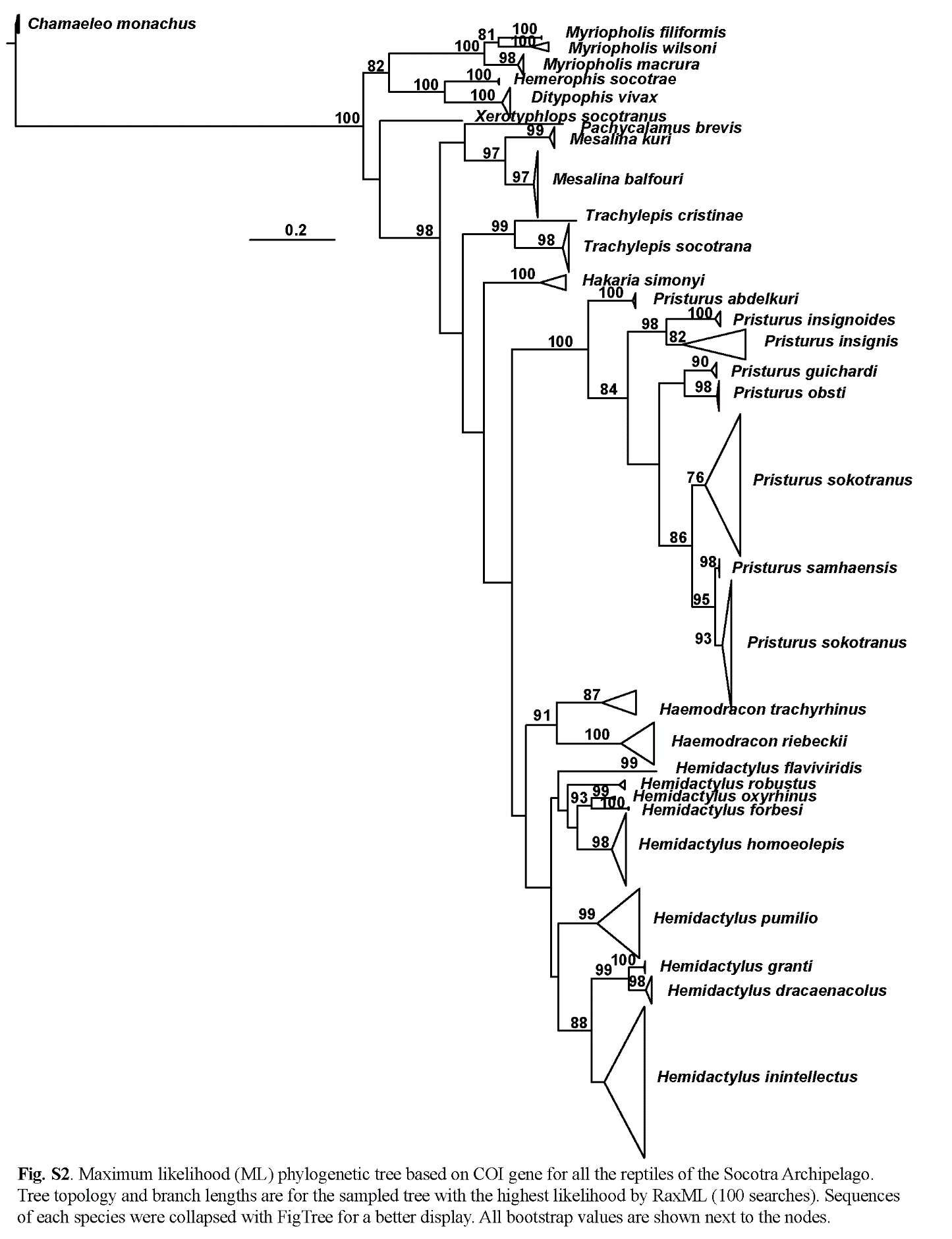 